KARNEVAL Školní družiny – 28. 2. 2024Děkujeme všem dětem za krásné masky a jejich rodičům za spolupráci při zajištění masek.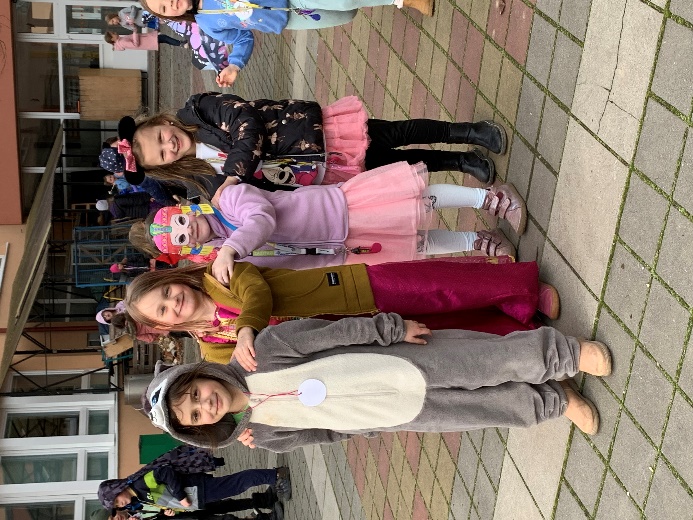 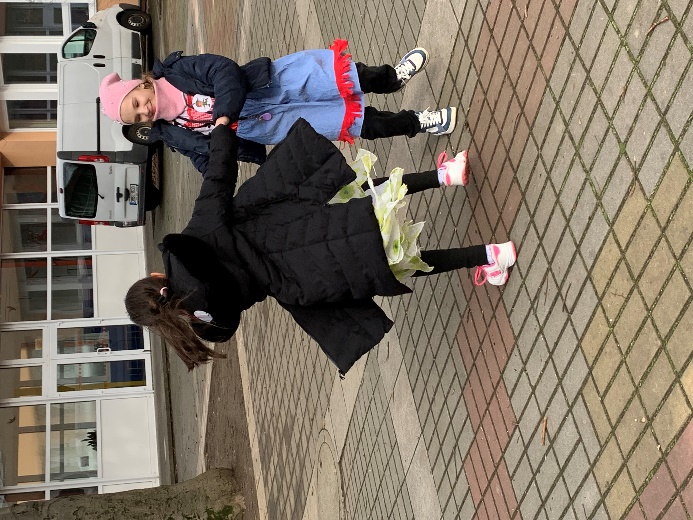 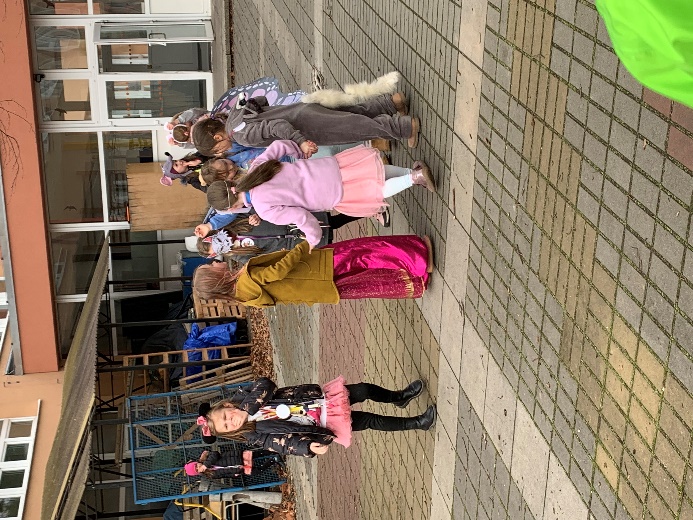 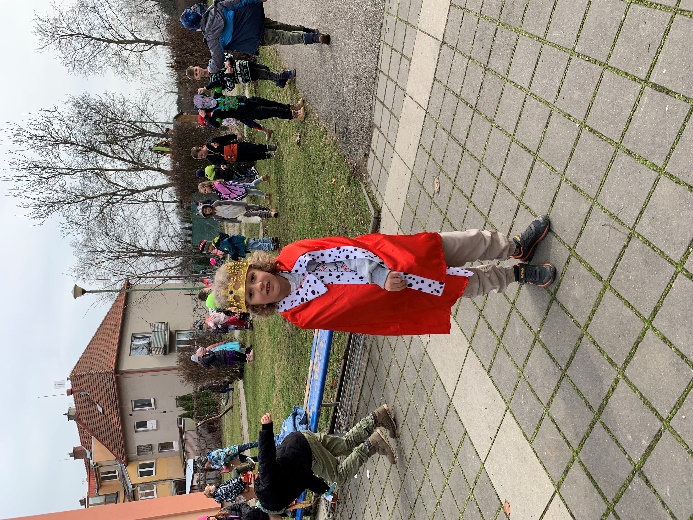 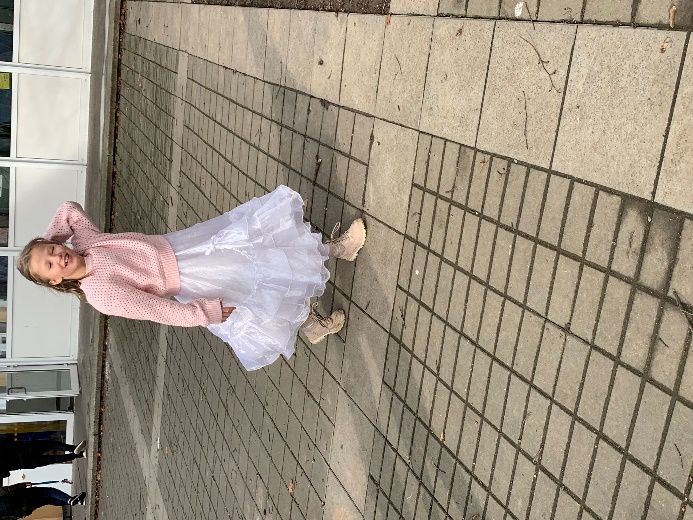 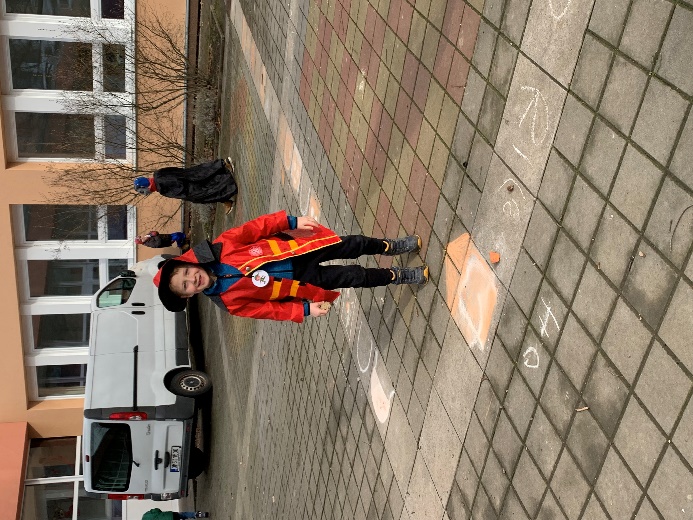 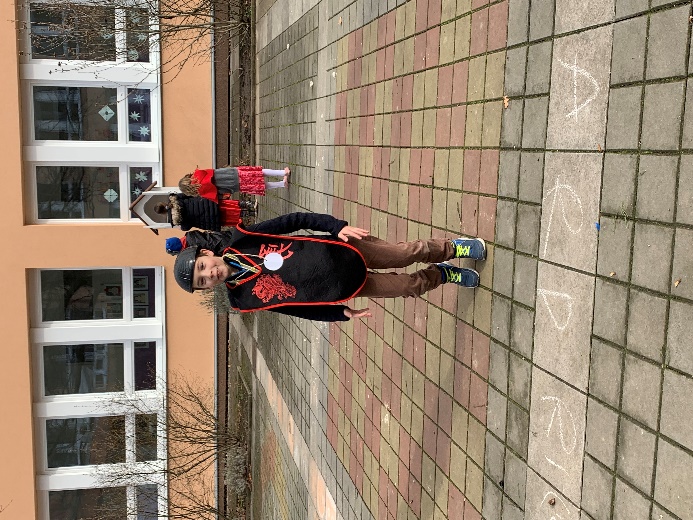 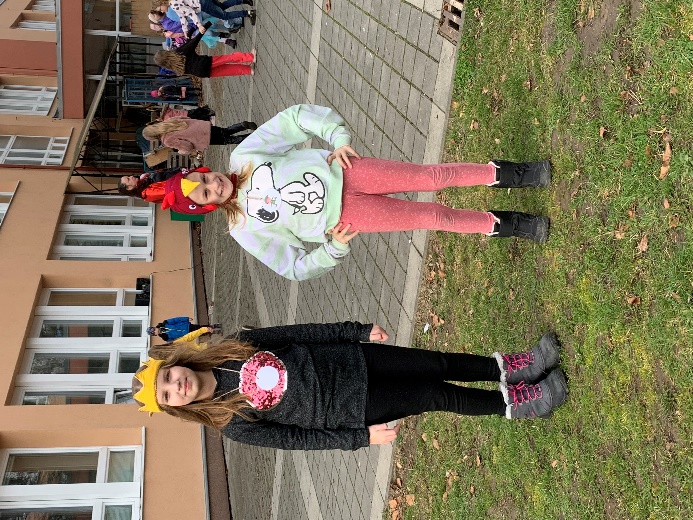 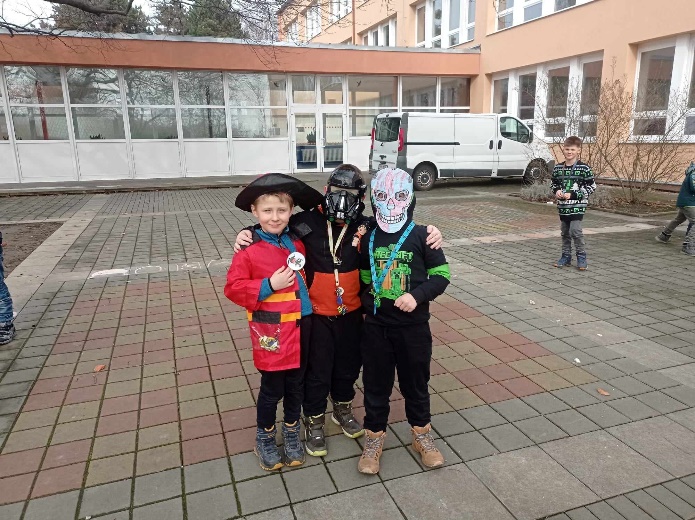 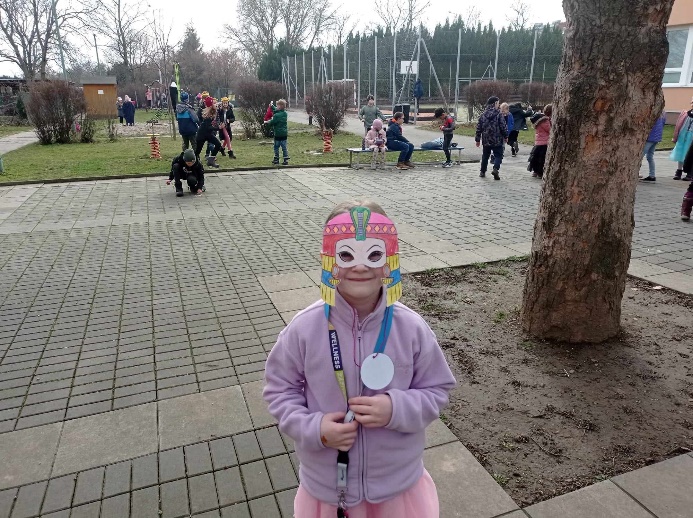 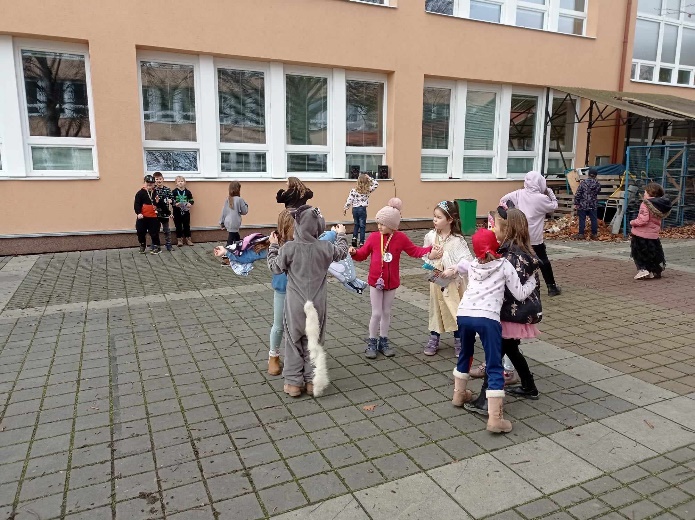 